H O T Ă R Â R E A   Nr. 66 din 26 mai 2016privind  aprobarea P.U.Z. în vederea construirii a trei locuințe în Municipiul Dej, Strada Viticultorilor, F.N., județul Cluj;Consiliul local al Municipiului Dej, întrunit în ședința ordinară din data de 26 mai 2016;Având în vedere proiectul de hotărâre, prezentat din iniţiativa primarului Municipiului Dej, întocmit în baza Raportului Nr. 2.642 din data de 24 martie 2016, al Serviciului de Urbanism şi Amenajarea Teritoriului prin care se propune aprobarea P.U.Z. în vederea construirii de locuințe în Municipiul  Dej, Strada Viticultorilor F.N., județul Cluj, proiect avizat favorabil în ședința de lucru a comisiei de urbanism din data de 26 mai 2016;În baza prevederilor ‘art. 32’, ”pct. 1”, lit. b) din Legea Nr. 350/2001 privind amenajarea teritoriului şi urbanismului, cu modificările și completările ulterioare; În temeiul prevederilor ‘art. 36’, alin. (5), lit.  c),  alin. (6),  lit. a),  ”pct. 11” şi ‘art. 45’,  alin. (2), lit. e) din Legea administraţiei publice locale Nr. 215/2001, republicată, cu modificările şi completările ulterioare;H O T Ă R Ă Ș T E : 	Art. 1.  Aprobă P.U.Z. în vederea vederea construirii a trei locuinte, în Municipiul  Dej, Strada Viticultorilor, F.N., județul Cluj, proprietatea beneficiarilor TOMIȚĂ IOAN și ANA, conform C.F. Dej Nr. 60349, cu Nr. cad 60349, cu suprafaţa de 600 m.p., ZBANȚ NICOLAE și REGHINA MARIANA, conform C.F. Dej Nr. 54043, cu Nr. cad 54043, cu suprafaţa de 1600 m.p., TOFAN ROBERT  FLORIN și IOANA BIANCA, conform C.F. Dej Nr. 54500, cu Nr.cad 54500, cu suprafaţa de 1.000 m.p.              Art. 2.  Cu ducerea la îndeplinire a prevederilor prezentei hotărâri se  încredinţează Primarul Municipiului Dej prin Serviciul de Urbanism şi Amenajarea Teritoriului din cadrul Direcţiei Tehnice a Primăriei Municipiului Dej.Preşedinte de şedinţă,Kovrig Anamaria MagdalenaNr. consilieri în funcţie -  18					Nr. consilieri prezenţi   -  15Nr. voturi pentru	   -  15Nr. voturi împotrivă	   -   Abţineri	               -  			               Contrasemnează							             Secretar,						                                                                    Jr. Pop Cristina			   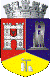 ROMÂNIAJUDEŢUL CLUJCONSILIUL LOCAL AL MUNICIPIULUI DEJStr. 1 Mai nr. 2, Tel.: 0264/211790*, Fax 0264/223260, E-mail: primaria@dej.ro